INGLESE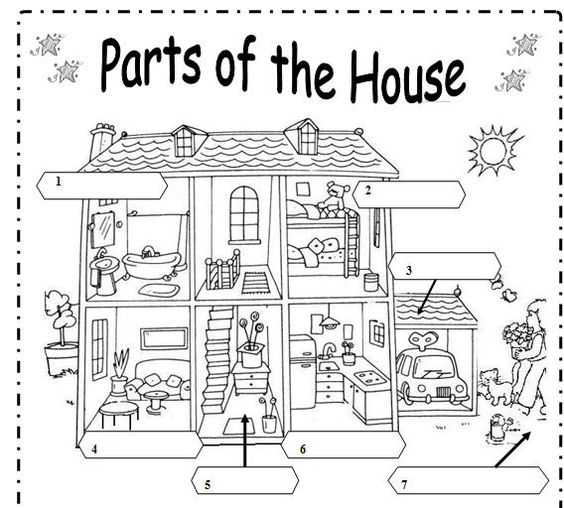 Scrivi negli spazi i nomi delle stanze della casa:One: Bathroom		Two: BedroomThree: Garage		Four: Living RoomFive: Hall			Six KitchenSeven: GardenColora la schedaEsercitati a scrivere i nomi delle stanze della casa	